TLPA BIEDRU 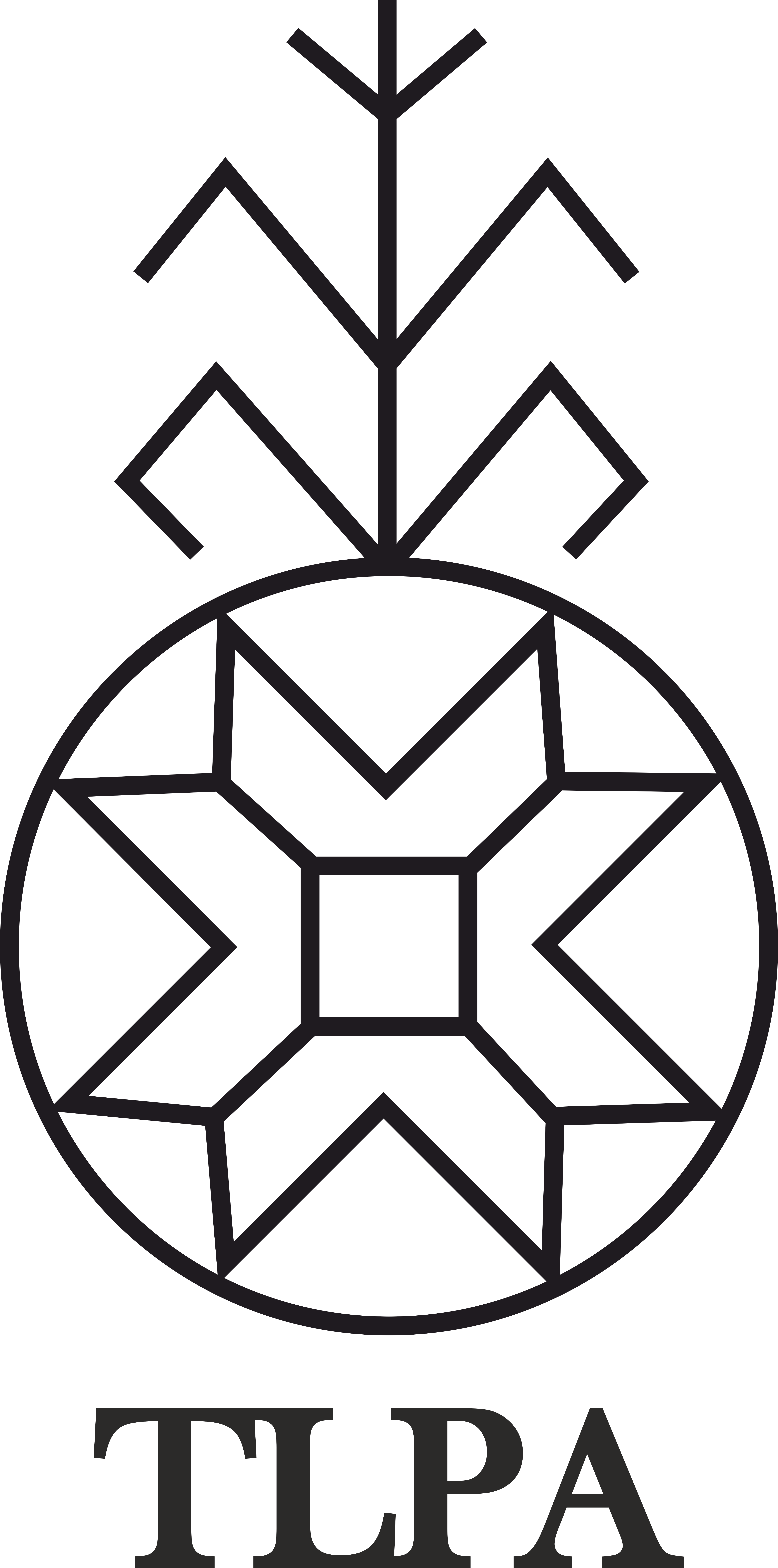 ADRESES MAIŅAUzvārds un vārds:  __________________________________________________________________Telefona nr:  _________________________       	Mobilais:  ____________________________E-pasta adrese:  _______________________________________________________Laipni lūdzu izpildīto lapu atsūtīt Uz e-pastu:  gundegamelli@rogers.comvai pa pastu:Gundega Melli119 Warwick Ave.Ajax, ON L1Z 1L3									Paldies!									Gundega Melli									Biedrzine, 905-683-7882JAUNĀ ADRESE:IEPRIEKŠĒJĀ ADRESE:Mājas numurs, dzīvokļa numurs, pilsēta, pasta kods:Mājas numurs, dzīvokļa numurs, pilsēta, pasta kods: